In relation to the naming of 78 thoroughfares and public places, Clara Belle Place, Borough of Queens, NYPD SCG Lorraine P. Elliott Way, Borough of Queens, Juan M. Díaz Way, Borough of Manhattan, Judge Hubert T. Delany Way, Borough of Manhattan, Ritawantee “Auntie Rita” Persaud Way, Borough of Queens, Sandra Santos-Vizcaino Street, Borough of Brooklyn, Hiram Maristany Way, Borough of Manhattan, Melvin A. Faulkner Way, Borough of Brooklyn, Jose Rosado Way, Borough of Brooklyn, Frederick Law Olmsted Way, Borough of Staten Island, Firefighter James Cooney Street, Borough of Staten Island, Robert Trentlyon Way, Borough of Manhattan, Jim Houghton Way, Borough of Manhattan, Ralph Schiano’s Corner, Borough of Brooklyn, Ballet Hispánico Way, Borough of Manhattan, W. O’Brien Way, Borough of Queens, Oswald Grannum Way, Borough of Queens, Salah Hassanein Way, Borough of Queens, FDNY Lt. Joseph W. Maiello Way, Borough of Staten Island, NYPD Detective Christopher B. McDonnell Way, Borough of Staten Island, Vincent “Jimmy” Anthony Navarino Way, Borough of Staten Island, Joseph Vincent Madory Way, Borough of Staten Island, Ramona Elizabeth Rodriguez Way, Borough of Manhattan, Jason “TATA” Rivera Way, Borough of Manhattan, Victor Aurelio “Classico” Tapia Way, Borough of Manhattan, James F. Nolan Way, Borough of Manhattan, Bill Stone Way, Borough of the Bronx, Marie Reed Way, Borough of the Bronx, Detective Raymond Abear Way, Borough of Queens, Rabbi Fabian Schonfeld Way, Borough of Queens, Detective Barbara Taylor-Burnette Way, Borough of Brooklyn, Aidan Seeger Way, Borough of Brooklyn, Little Bangladesh, Borough of Brooklyn, Kenny “Scats” Scanlon Way, Borough of Staten Island, The Force MD’s Way, Borough of Staten Island, Monsignor Peter Finn Way, Borough of Staten Island, Monsignor Ferdinando Berardi Way, Borough of Staten Island, Louis Iorio Way, Borough of Queens, Captain Thomas G. Abbey Place, Borough of Queens, Mary Anne Verbil Walter Way, Borough of Queens, Msgr. Peter Zendzian Way, Borough of Queens, Eudes Pierre Way, Borough of Brooklyn, Lou’s Deli Way, Borough of Brooklyn, Frank Giordano Way, Borough of Brooklyn, Francesco LoPresti Street, Borough of Brooklyn, Dr. Sergio I. Rubio Way, Borough of Queens, Little Thailand Way, Borough of Queens, Harold Lui Way, Borough of Manhattan, Edie Windsor and Thea Spyer Way, Borough of Manhattan, Beastie Boys Square, Borough of Manhattan, Kade Ashton Tyler Lewin Way, Borough of Brooklyn, Jimmy Neary Way, Borough of Manhattan, Pujari Basdeo Mangal Way, Borough of Brooklyn, Delrawn Small Way, Borough of Brooklyn, Police Officer Raymond Harris Way, Borough of Brooklyn, SGT Firefighter Shawn E. Powell Way, Borough of Brooklyn, Bishop Marvin D. Williams, Sr. Way, Borough of Brooklyn, Police Officer Timothy Motto Way, Borough of Queens, James “Big Jim” Corcoran Way, Borough of Queens, Jane Walentas Way, Borough of Brooklyn, Rita Saunders Way, Borough of Brooklyn, Dr. May Edward Chinn Place, Borough of Manhattan, Adela Fargas Way, Borough of Manhattan, Private First Class Luis Moreno Way, Borough of the Bronx, Joseph Hennessy Way, Borough of Queens, Greg Stein Way, Borough of Queens, Venancio “Benny” Catala, Jr. Way, Borough of the Bronx, Bishop Earl W. McKay Way, Borough of the Bronx, Don Capalbi Way, Borough of Queens, Boris Talis Way, Borough of Brooklyn, Rabbi Melvin I. Burg Way, Borough of Brooklyn, Ukrainian Way, Borough of Brooklyn, Sarita Rein Way, Borough of Brooklyn, Fred Schneider Way, Borough of Brooklyn, Detective Mollie A. Gustine Way, Borough of Queens, Dharmacharya Seerattan Way, Borough of Queens, Maharshi Dayananda Gurukula Way, Borough of Queens, David and Renee Bluford Way, Borough of Queens and the repeal of section 105 of local law number 54 for the year 2022.        Summary of Legislation:  The proposed law would add, through the posting of additional signs, the following new street names:Effective Date: This local law would take effect immediately.Fiscal Year In Which Full Fiscal Impact Anticipated: Fiscal 2023Fiscal Impact Statement:Impact on Revenues: It is estimated that there would be no impact on revenues resulting from the enactment of this legislation.Impact on Expenditures: This legislation would require the installation of 78 new street signs. It is estimated that each sign would cost $37.50 and the labor to install each sign would be $250, for a total cost of $287.50 per sign. As such, the estimated total cost of enacting this legislation would be approximately $22,425.Source of Funds To Cover Estimated Costs: General FundSource of Information: 	New York City Council, Finance Division Estimate Prepared By: 	Chima Obichere, Unit Head Estimate Reviewed By:	Jonathan Rosenberg, Managing Deputy Director 				James Caras, Special Counsel to the Speaker                                      	 Legislative History:  This legislation was introduced to the full Council on June 2, 2022 as Intro. No. 480 and was referred to the Committee on Parks and Recreation (the Committee). A hearing was held by the Committee on June 7, 2022 and the bill was laid over. The legislation was subsequently amended, and the amended version, Proposed Int. No. 480-A, will be considered by the Committee on July 13, 2022. Following a successful Committee vote, Proposed Int. No. 480-A will be submitted to the full Council for a vote on July 14, 2022.DATE PREPARED:  July 6, 2022 Fiscal Impact Schedule: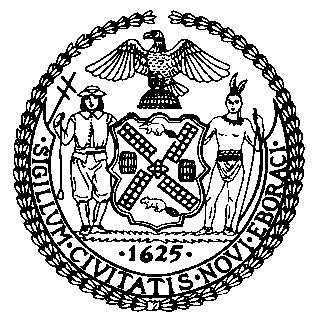 The Council of the City of New YorkFinance DivisionTanisha Edwards, Esq., Chief Financial Officer and Deputy Chief of Staff to the SpeakerFiscal Impact StatementIntro. No. 480-ACommittee:  Parks and RecreationTitle: A Local Law to amend the administrative code of the city of New York, in relation to the naming of 78 thoroughfares and public spaces SPONSOR (S): By Council Members  Krishnan, Abreu, The Speaker (Council Member Adams), Ariola, Avilés, Ayala, Barron, Borelli, Bottcher, Brannan, Brewer, Brooks-Powers, Cabán, Carr, De La Rosa, Dinowitz, Farías, Gennaro, Gutiérrez, Hanif, Hanks, Holden, Hudson, Kagan, Marte, Mealy, Menin, Nurse, Ossé, Paladino, Restler, Rivera, Sanchez, Schulman, Stevens, Ung, Vernikov and Williams   New NamePresent NameLimitsClara Belle PlaceNoneAt the intersection of Waltham Street and 105th AvenueNYPD SCG Lorraine P. Elliott WayNoneAt the intersection of Lefferts Boulevard and Rockaway BoulevardJuan M. Díaz WayWest 157th StreetBetween Broadway and Amsterdam AvenueJudge Hubert T. Delany WayNoneAt the intersection of 145th Street and Riverside DriveRitawantee “Auntie Rita” Persaud WayNoneAt the intersection of 92nd Street and 103rd AvenueSandra Santos-Vizcaino Street57th StreetBetween 3rd Avenue and 4th AvenueHiram Maristany WayNoneAt the intersection of 111th Street and Madison AvenueMelvin A. Faulkner WayNoneAt the intersection of Schenck Avenue and Cozine AvenueJose Rosado WayNoneAt the intersection of Cozine Avenue and Williams AvenueFrederick Law Olmsted WayNoneAt the intersection of Woods of Arden Road and Hylan BoulevardFirefighter James Cooney StreetNoneAt the intersection of Corbin Avenue and Nahant StreetRobert Trentlyon WayNoneAt the intersection of West 23rd Street and 11th AvenueJim Houghton WayNoneAt the intersection of Dyer Avenue and 10th AvenueRalph Schiano’s CornerNoneAt the intersection of 92nd Street and 3rd AvenueBallet Hispánico WayWest 89th StreetBetween Columbus Avenue and Amsterdam AvenueW. O’Brien Way148th RoadBetween 241st Street and Edgewood StreetOswald Grannum Way148th DriveBetween 241st Street and Edgewood StreetSalah Hassanein WayNoneAt the intersection of 21st Street and 30th RoadFDNY Lt. Joseph W. Maiello WayNoneAt the intersection of O’Connor Avenue and Caswell AvenueNYPD Detective Christopher B. McDonnell WayNoneAt the intersection of Jennifer Place and Morani StreetVincent “Jimmy” Anthony Navarino WayNoneAt the intersection of Vincent Avenue and Coverly StreetJoseph Vincent Madory WayNoneAt the intersection of Richmond Road and Bancroft AvenueRamona Elizabeth Rodriguez WayNoneAt the intersection of 167th Street and Audubon AvenueJason “TATA” Rivera WayNoneAt the intersection 204th Street and Sherman AvenueVictor Aurelio “Classico” Tapia WayNoneAt the intersection of 214th Street and 10th AvenueJames F. Nolan WayNoneAt the intersection of Isham Street and Cooper StreetBill Stone WayNoneAt the intersection of Hudson Terrace and West 237th StreetMarie Reed WayNoneAt the intersection of Lafayette Avenue and Soundview AvenueDetective Raymond Abear WayNoneAt the intersection of 164th Place and Goethals AvenueRabbi Fabian Schonfeld WayNoneAt the intersection of 150th Street and 70th RoadDetective Barbara Taylor-Burnette WayNoneAt the intersection of Scholes Street and Humboldt StreetAidan Seeger WayNoneAt the intersection of Prospect Avenue and Terrace PlaceLittle BangladeshNoneAt the intersection of Macdonald Avenue and Church AvenueKenny “Scats” Scanlon WayNoneAt the intersection of Elwood Place and Hunter PlaceThe Force MD’s WayNoneAt the intersection of Brabant Avenue and Grandview AvenueMonsignor Peter Finn WayNoneAt the intersection of Forest Avenue and Manor RoadMonsignor Ferdinando Berardi WayNoneAt the intersection of Manor Road and Forest AvenueLouis Iorio Way60th DriveBetween 84th Street and the dead end of the blockCaptain Thomas G. Abbey Place82nd PlaceBetween 64th Road and Furmanville AvenueMary Anne Verbil Walter WayNoneAt the intersection of 58th Avenue and Brown PlaceMsgr. Peter Zendzian WayNoneAt the intersection of 61st Street and 56th RoadEudes Pierre WayNoneAt the intersection of Eastern Parkway and Utica AvenueLou’s Deli WayNoneAt the intersection of Kings Highway and East 2nd StreetFrank Giordano WayNoneAt the intersection of Mermaid Avenue and West 15th StreetFrancesco LoPresti StreetNoneAt the intersection of Bay 20th Street and Bath AvenueDr. Sergio I. Rubio WayNoneAt the intersection of Northern Boulevard and 89th StreetLittle Thailand WayWoodside AvenueBetween 76th Street and 79th StreetHarold Lui WayNoneAt the intersection of Walker Street and Centre StreetEdie Windsor and Thea Spyer WayNoneAt the intersection of Fifth Avenue and Washington Square NorthBeastie Boys SquareNoneAt the intersection of Ludlow Street and Rivington StreetKade Ashton Tyler Lewin WayNoneAt the intersection of East 56th Street and Linden BoulevardJimmy Neary WayNoneAt the intersection of 57th Street and First AvenuePujari Basdeo Mangal WayVan Siclen AvenueBetween Atlantic Avenue and Liberty AvenueDelrawn Small WayNoneAt the intersection of Bradford Street and Atlantic AvenuePolice Officer Raymond Harris WayNoneAt the intersection of Sumner Place and Lewis AvenueSGT Firefighter Shawn E. Powell WayNoneAt the intersection of Monroe Street and Marcy AvenueBishop Marvin D. Williams, Sr. WayNoneAt the intersection of Myrtle Avenue and Tompkins AvenuePolice Officer Timothy Motto WayNoneAt the intersection of 28th Avenue and Ulmer StreetJames “Big Jim” Corcoran WayNoneAt the intersection of Corbett Road and 217th StreetJane Walentas WayDock StreetBetween Front Street and Water StreetRita Saunders WayBond StreetBetween Baltic Street and Butler StreetDr. May Edward Chinn PlaceNoneAt the intersection of East 29th Street and 1st AvenueAdela Fargas WayNoneAt the intersection of East 5th Street and Avenue CPrivate First Class Luis Moreno WayNoneAt the intersection of Grand Concourse and Fordham RoadJoseph Hennessy WayNoneAt the intersection of 108th Street and 62nd DriveGreg Stein WayNoneAt the intersection of Queens Boulevard and 77th AvenueVenancio “Benny” Catala, Jr. WayNoneAt the intersection of Teller Avenue and 166th StreetBishop Earl W. McKay WayNoneAt the intersection of 165th Street and Gerard AvenueDon Capalbi Way136th StreetBetween 57th Road and 58th AvenueBoris Talis WayNoneAt the intersection of West 1st Street and Seabreeze AvenueRabbi Melvin I. Burg WayNoneAt the intersection of Ocean Avenue and Avenue VUkrainian WayNoneAt the intersection of Brighton Beach Avenue and Coney Island AvenueSarita Rein WayNoneAt the intersection of Avenue L and East 17th StreetFred Schneider WayNoneAt the intersection of Neptune Avenue and West 12th StreetDetective Mollie A. Gustine WayNoneAt the intersection of 117th Road and 192nd StreetDharmacharya Seerattan Way173rd StreetBetween Jamaica Avenue and 93rd AvenueMaharshi Dayananda Gurukula Way94th AvenueBetween 150th Street and 94th AvenueDavid and Renee Bluford WayNoneAt the intersection of 178th Place and Murdock AvenueEffective FY23FY SucceedingEffective FY24Full FiscalImpact FY23Revenues $0$0$0Expenditures $22,425$0$22,425Net$22,425$0$22,425New NameNumber of SignsCostInstallation (street signs only)Total CostClara Belle Place137.5250287.5NYPD SCG Lorraine P. Elliott Way137.5250287.5Juan M. Díaz Way137.5250287.5Judge Hubert T. Delany Way137.5250287.5Ritawantee “Auntie Rita” Persaud Way137.5250287.5Sandra Santos-Vizcaino Street137.5250287.5Hiram Maristany Way137.5250287.5Melvin A. Faulkner Way137.5250287.5Jose Rosado Way137.5250287.5Frederick Law Olmsted Way137.5250287.5Firefighter James Cooney Street137.5250287.5Robert Trentlyon Way137.5250287.5Jim Houghton Way137.5250287.5Ralph Schiano’s Corner137.5250287.5Ballet Hispánico Way137.5250287.5W. O’Brien Way137.5250287.5Oswald Grannum Way137.5250287.5Salah Hassanein Way137.5250287.5FDNY Lt. Joseph W. Maiello Way137.5250287.5NYPD Detective Christopher B. McDonnell Way137.5250287.5Vincent “Jimmy” Anthony Navarino Way137.5250287.5Joseph Vincent Madory Way137.5250287.5Ramona Elizabeth Rodriguez Way137.5250287.5Jason “TATA” Rivera Way137.5250287.5Victor Aurelio “Classico” Tapia Way137.5250287.5James F. Nolan Way137.5250287.5Bill Stone Way137.5250287.5Marie Reed Way137.5250287.5Detective Raymond Abear Way137.5250287.5Rabbi Fabian Schonfeld Way137.5250287.5Detective Barbara Taylor-Burnette Way137.5250287.5Aidan Seeger Way137.5250287.5Little Bangladesh137.5250287.5Kenny “Scats” Scanlon Way137.5250287.5The Force MD’s Way137.5250287.5Monsignor Peter Finn Way137.5250287.5Monsignor Ferdinando Berardi Way137.5250287.5Louis Iorio Way137.5250287.5Captain Thomas G. Abbey Place137.5250287.5Mary Anne Verbil Walter Way137.5250287.5Msgr. Peter Zendzian Way137.5250287.5Eudes Pierre Way137.5250287.5Lou’s Deli Way137.5250287.5Frank Giordano Way137.5250287.5Francesco LoPresti Street137.5250287.5Dr. Sergio I. Rubio Way137.5250287.5Little Thailand Way137.5250287.5Harold Lui Way137.5250287.5Edie Windsor and Thea Spyer Way137.5250287.5Beastie Boys Square137.5250287.5Kade Ashton Tyler Lewin Way137.5250287.5Jimmy Neary Way137.5250287.5Pujari Basdeo Mangal Way137.5250287.5Delrawn Small Way137.5250287.5Police Officer Raymond Harris Way137.5250287.5SGT Firefighter Shawn E. Powell Way137.5250287.5Bishop Marvin D. Williams, Sr. Way137.5250287.5Police Officer Timothy Motto Way137.5250287.5James “Big Jim” Corcoran Way137.5250287.5Jane Walentas Way137.5250287.5Rita Saunders Way137.5250287.5Dr. May Edward Chinn Place137.5250287.5Adela Fargas Way137.5250287.5Private First Class Luis Moreno Way137.5250287.5Joseph Hennessy Way137.5250287.5Greg Stein Way137.5250287.5Venancio “Benny” Catala, Jr. Way137.5250287.5Bishop Earl W. McKay Way137.5250287.5Don Capalbi Way137.5250287.5Boris Talis Way137.5250287.5Rabbi Melvin I. Burg Way137.5250287.5Ukrainian Way137.5250287.5Sarita Rein Way137.5250287.5Fred Schneider Way137.5250287.5Detective Mollie A. Gustine Way137.5250287.5Dharmacharya Seerattan Way137.5250287.5Maharshi Dayananda Gurukula Way137.5250287.5David and Renee Bluford Way137.5250287.5Total78$2,925$19,500$22,425